004 Daily routines basic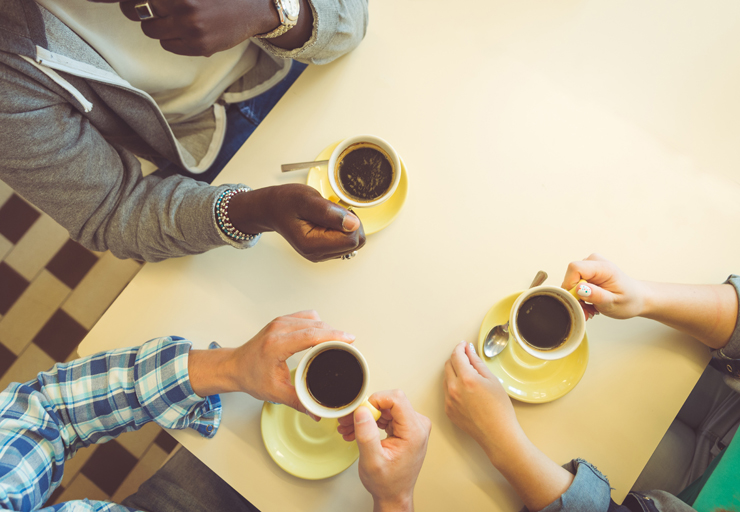 Quizlet https://quizlet.com/304769440/004_basic_vocabulary_daily_routines-flash-cards/?newExercise 1Match up the sentence with the pictureI usually get up at 7 am.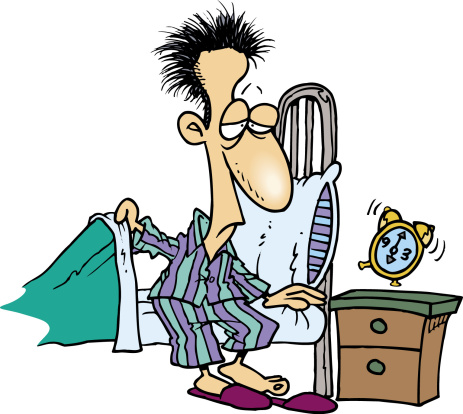 I take a shower.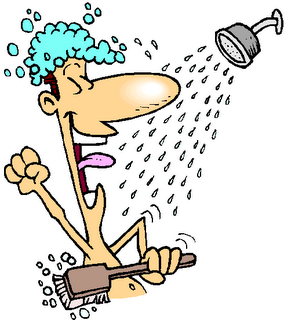 I get dressed.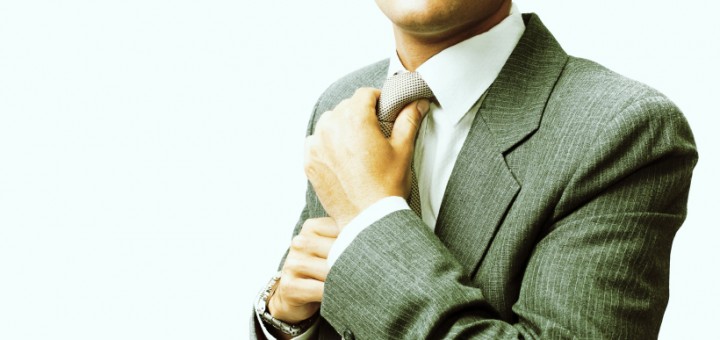 I have breakfast.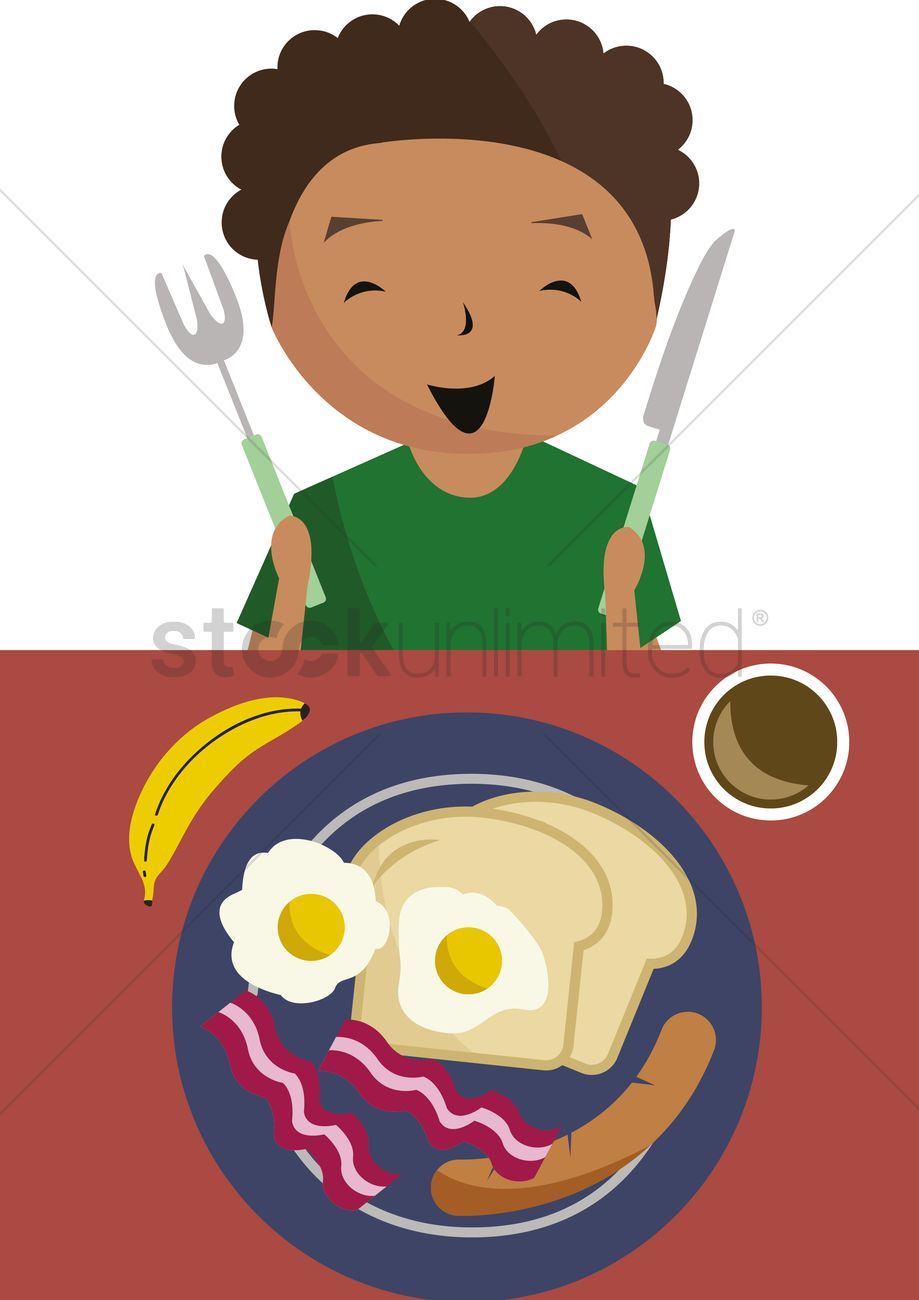 I usually leave home at 8 am.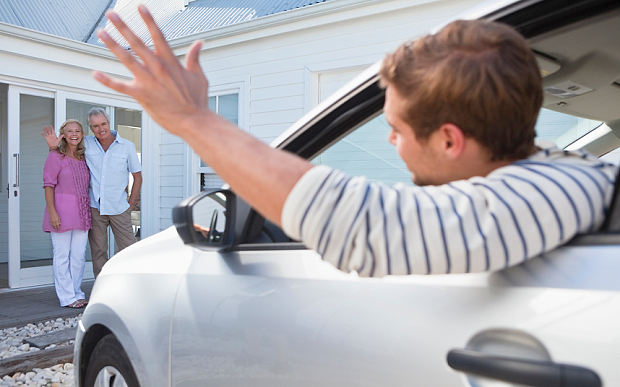 I get to work at 8.30 am.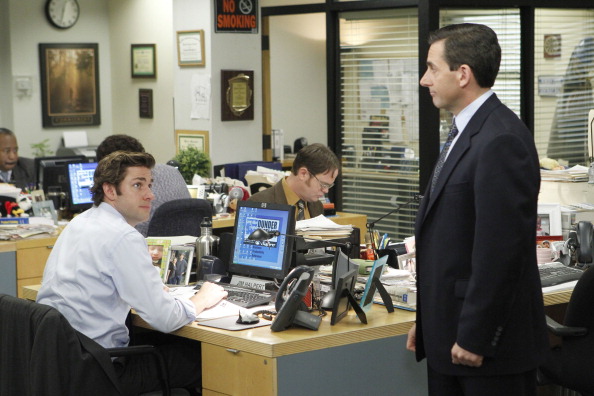 I finish work at 5 pm.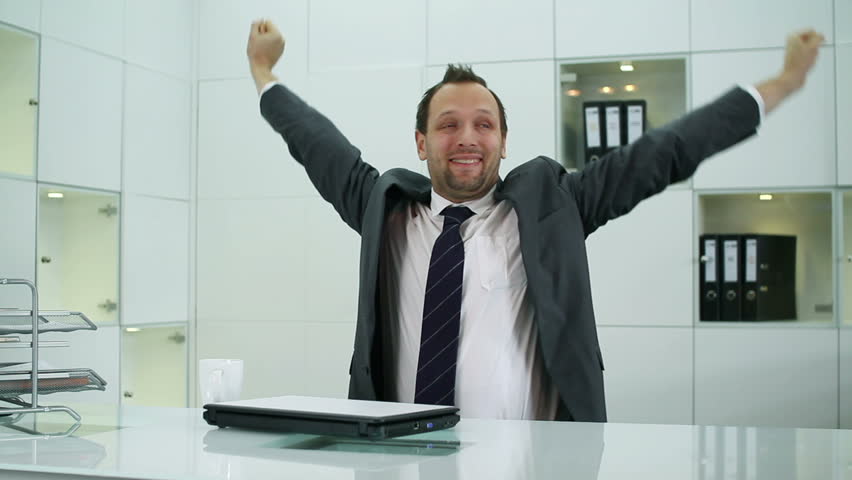 I have dinner at 8.15 pm.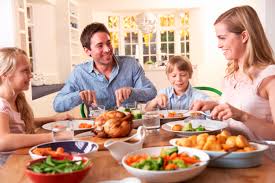 I go to bed at 11.30 pm.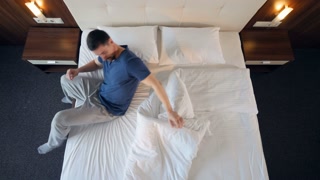 I sleep seven hours a night.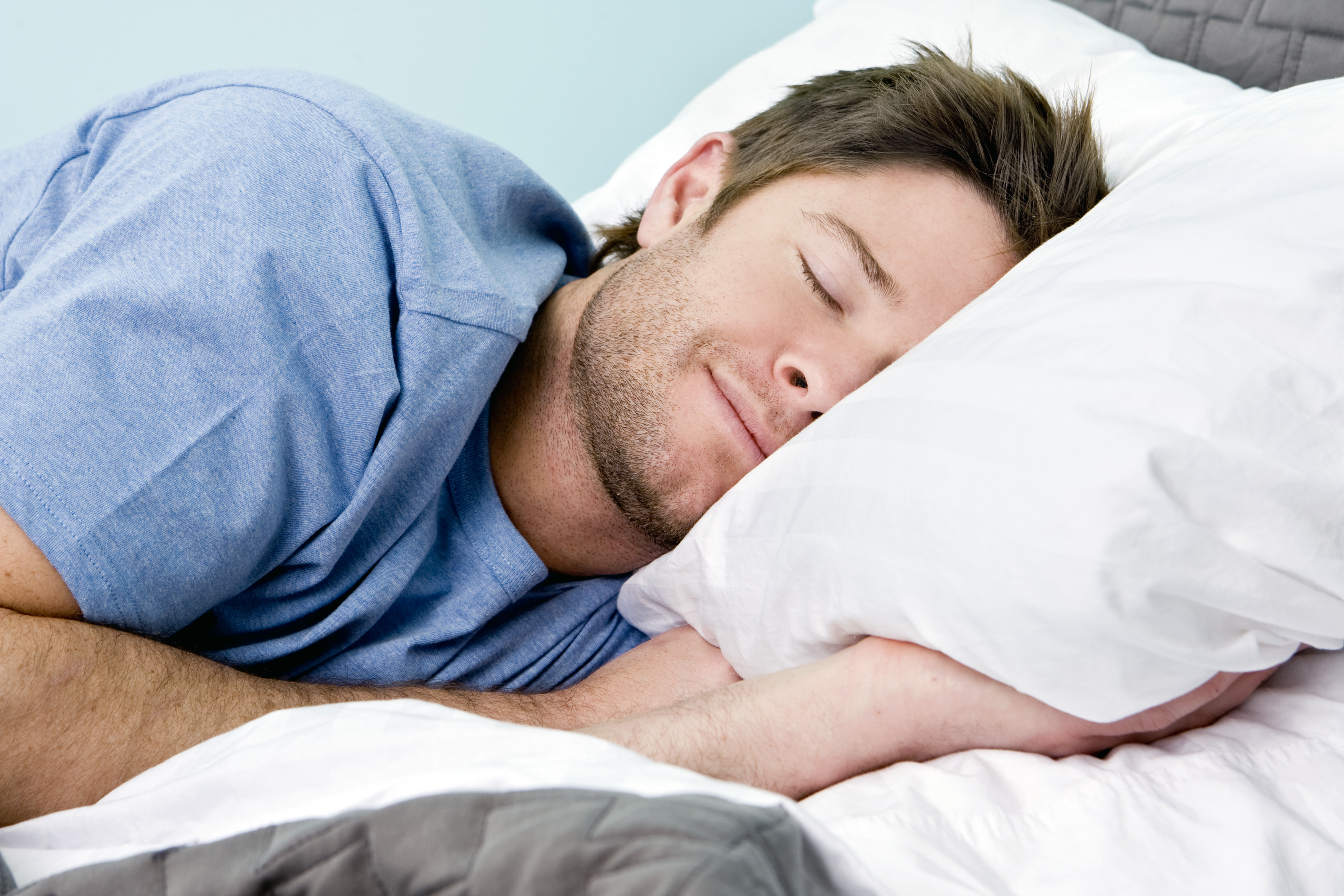 Exercise 2 Choose the right answerWhat time do you usually __in the morning? Do you__dressed before or after breakfast? Do you__a shower in the morning?What time do you__home in the morning?Who do you__dinner with?What time do you normally__to bed?Quizlet https://quizlet.com/304775788/004_basic_vocab_routines-flash-cards/?newRead the text and translate.During the week I usually stay in after school. I often study in the evenings, watch TV, listen to music or just talk to my family. Once or twice a week my boyfriend comes over and we have dinner together or go and see a movie. At the weekend, I go out a lot more. On Saturday morning I usually go shopping with a friend, or I go to the gym, and sometimes I study in the afternoon. I go out with my boyfriend in the evening. On Sundays I get up late. We often go for a walk and in summer we play tennis.Exercise 3 	Complete the sentences Do you want to __shopping?Come__to my apartment after work.I can’t__tennis this weekend.Do you want to go__this Saturday? __the week I usually stay __.I’m really tired today because I went to bed__last night.What are you doing__the weekend?I go to the__twice a week because I like to exercise. I often__the shopping very__, at 8 am.We often go and__a movie on Sunday.Frequency words Quizlet https://quizlet.com/304778182/frequency-words-flash-cards/?newExercise 4 Translate the sentences I always go shopping on Saturdays.I sometimes work at home.She’s hardly ever late for work.We often finish classes early.I never eat meat.She always takes a shower in the morning.In August we play tennis every day.I occasionally eat vegetables.She’s rarely late for classes.